Fiction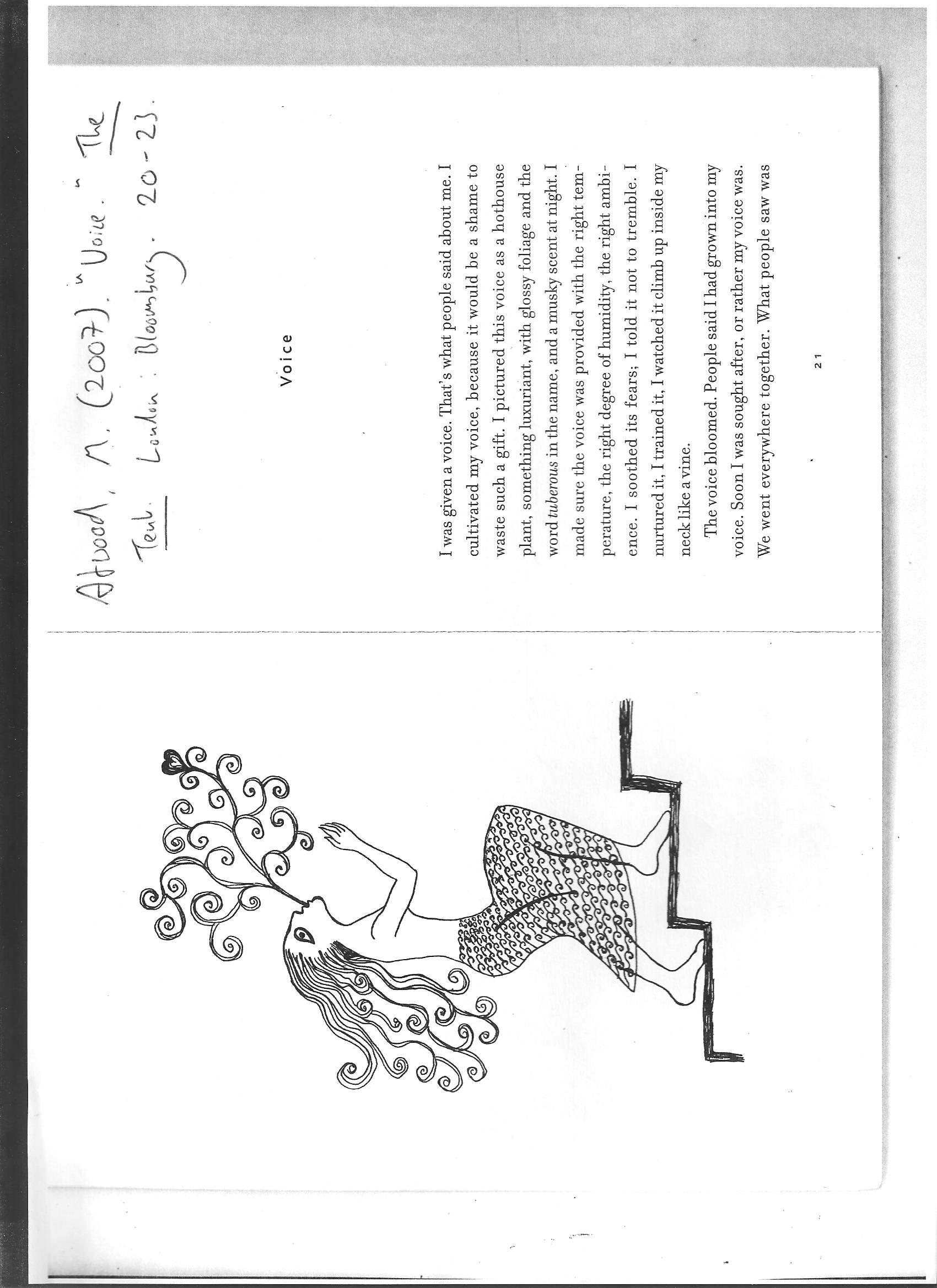 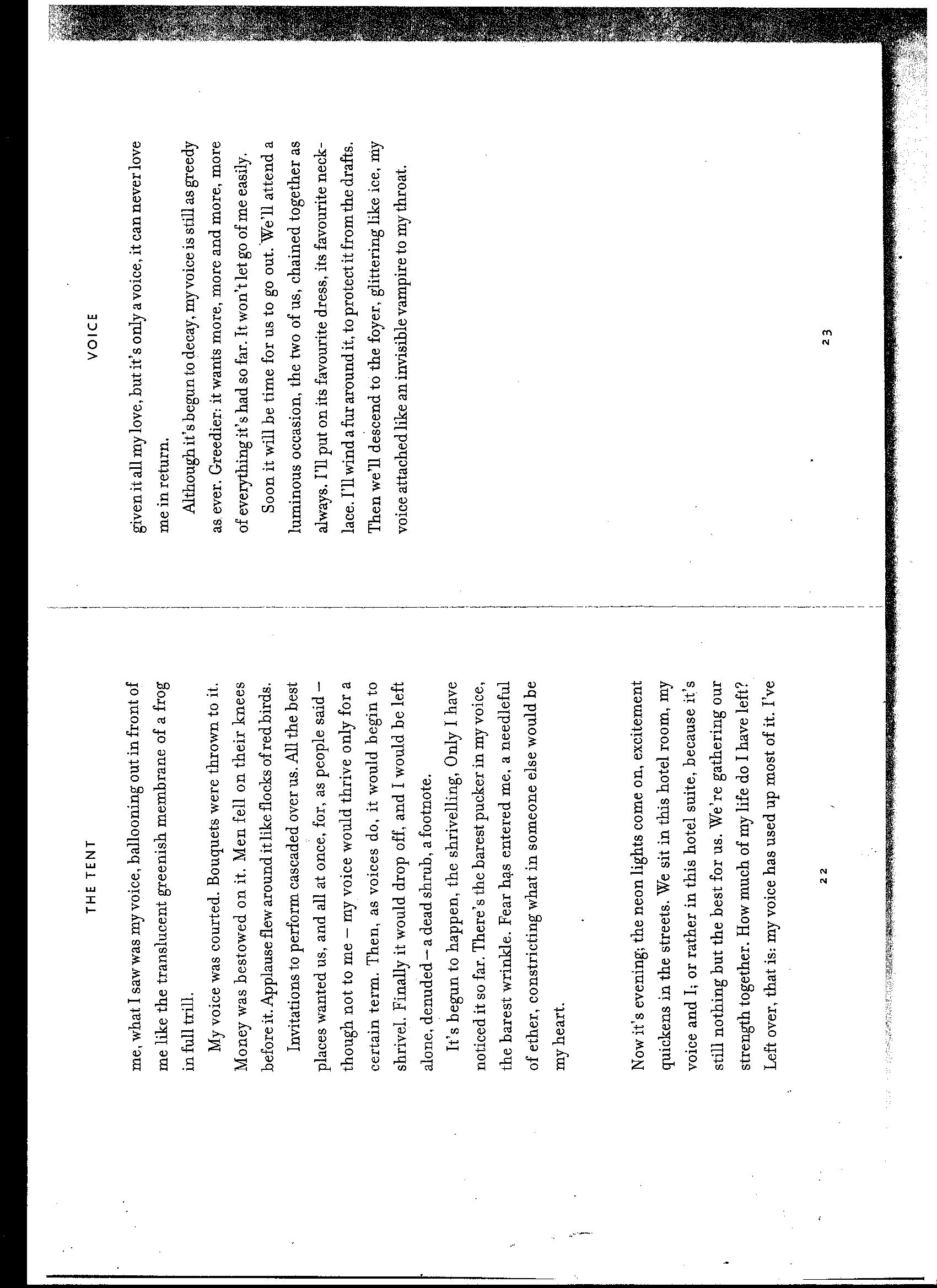 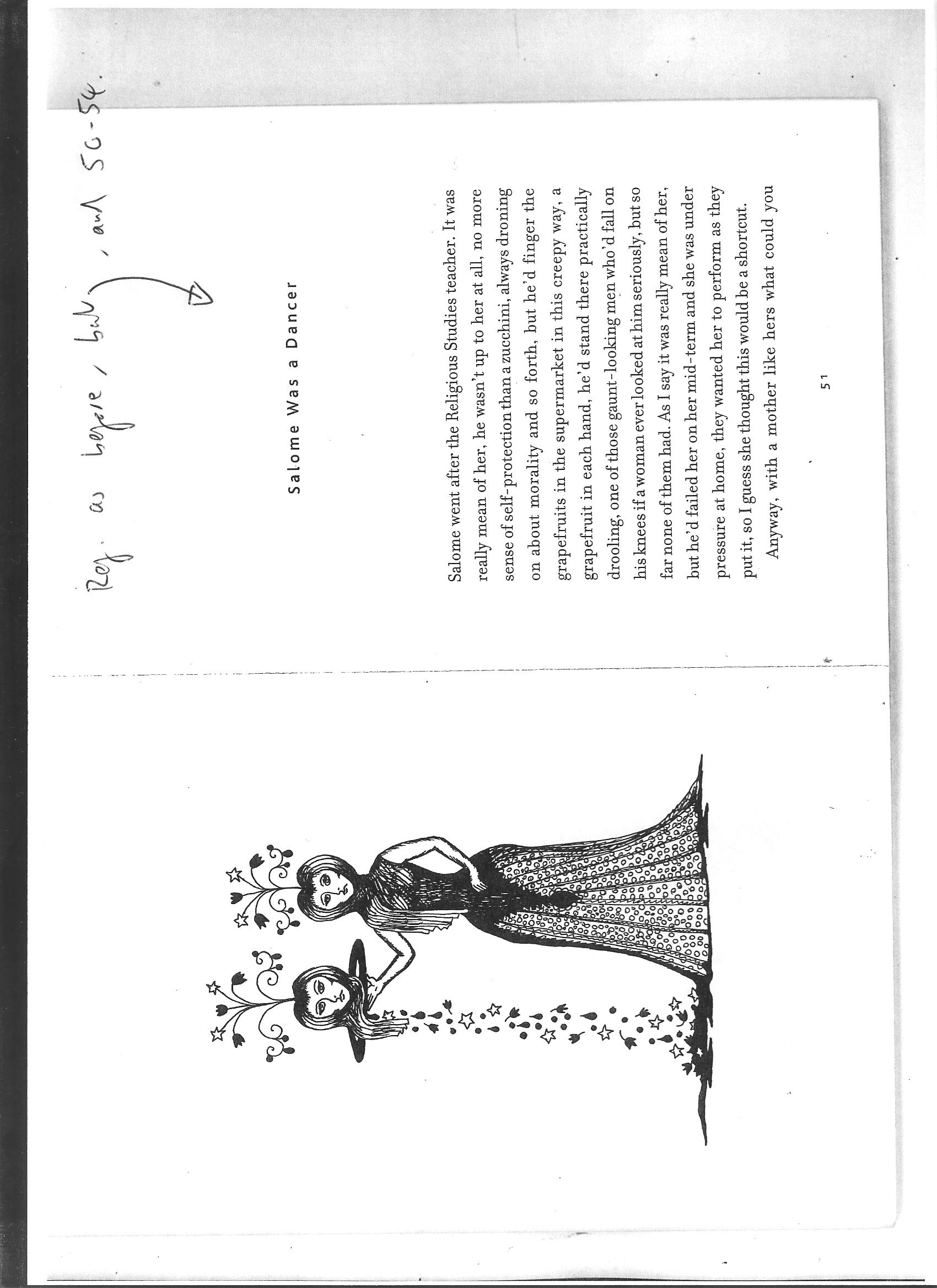 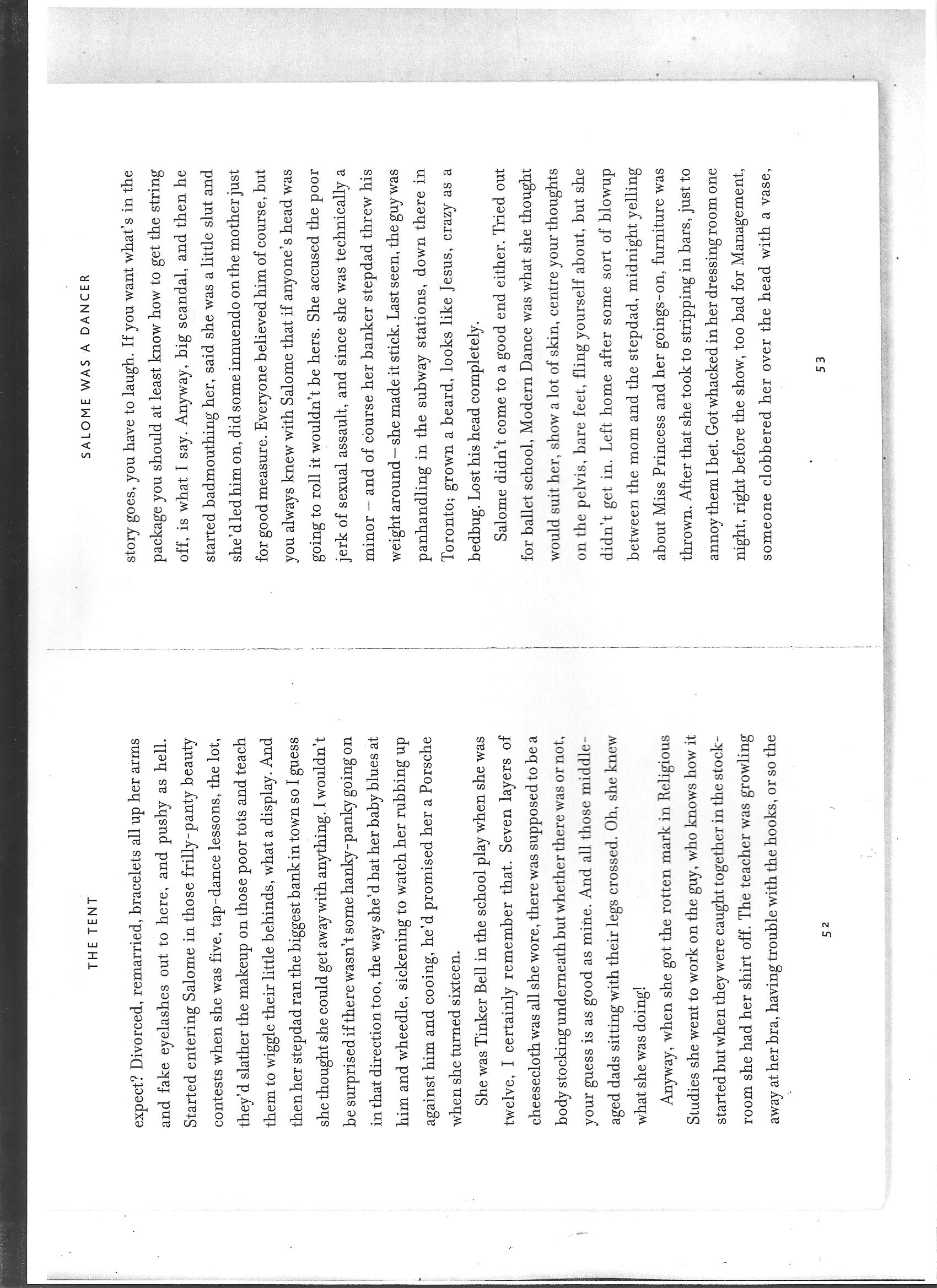 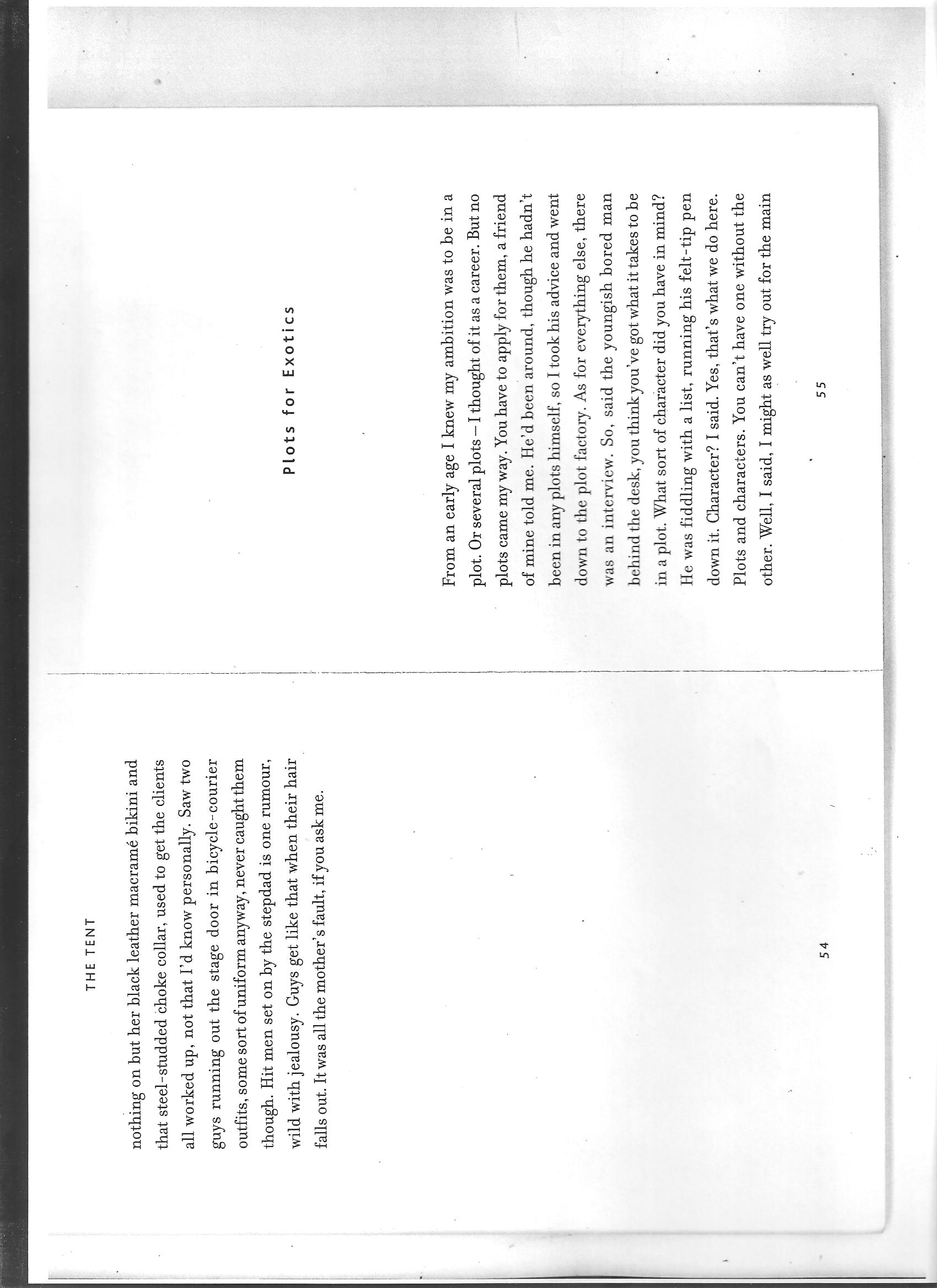 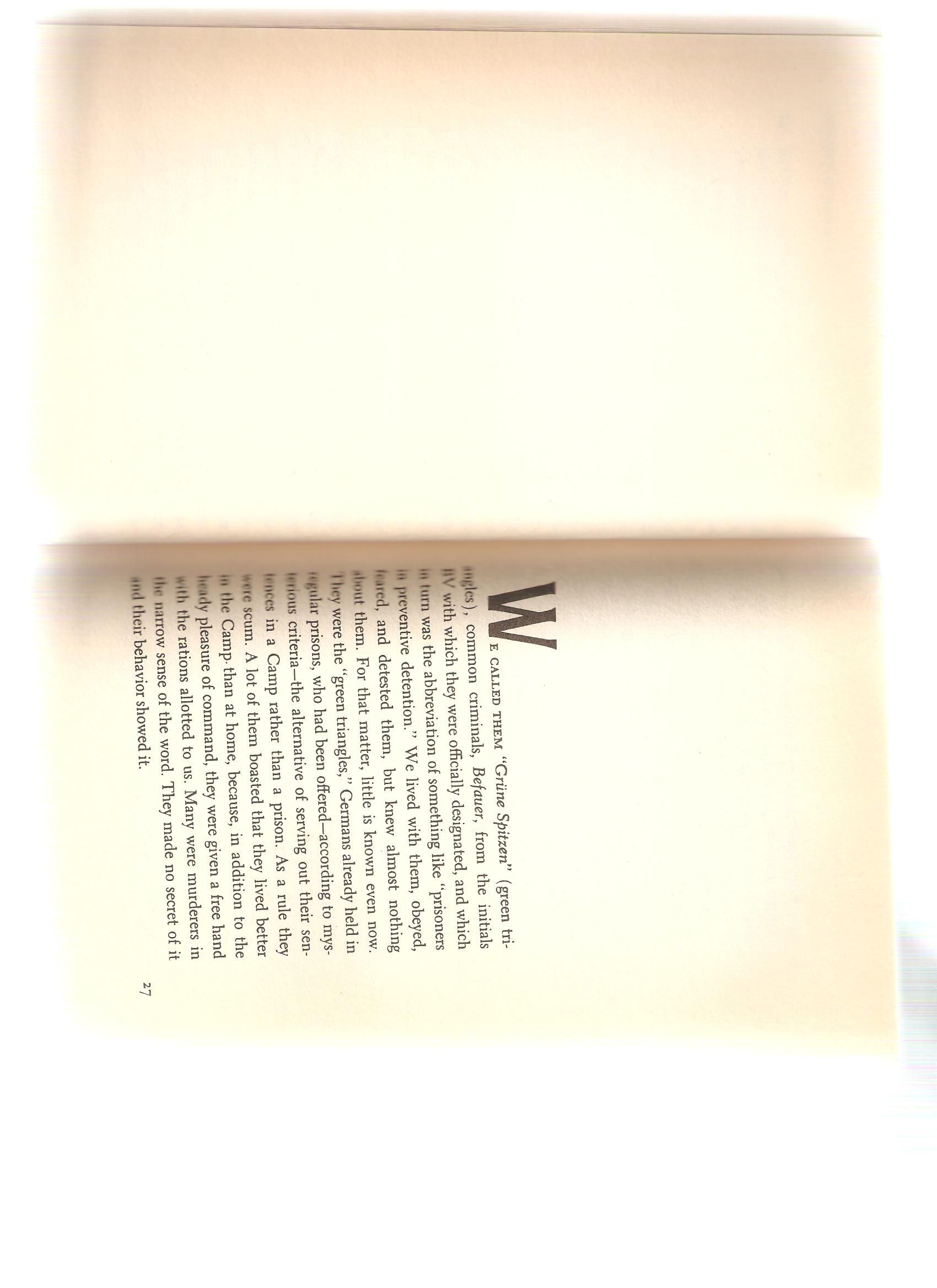 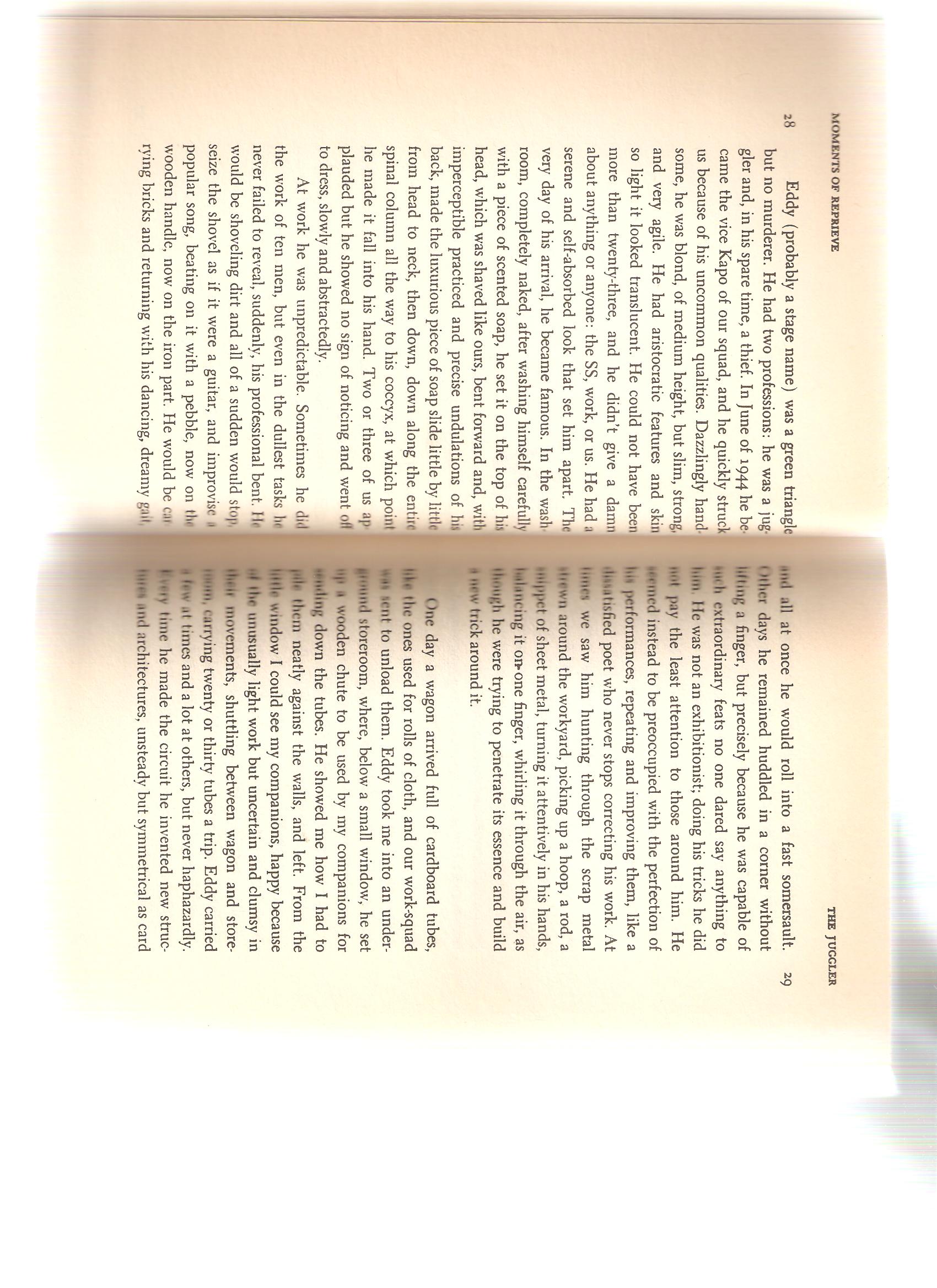 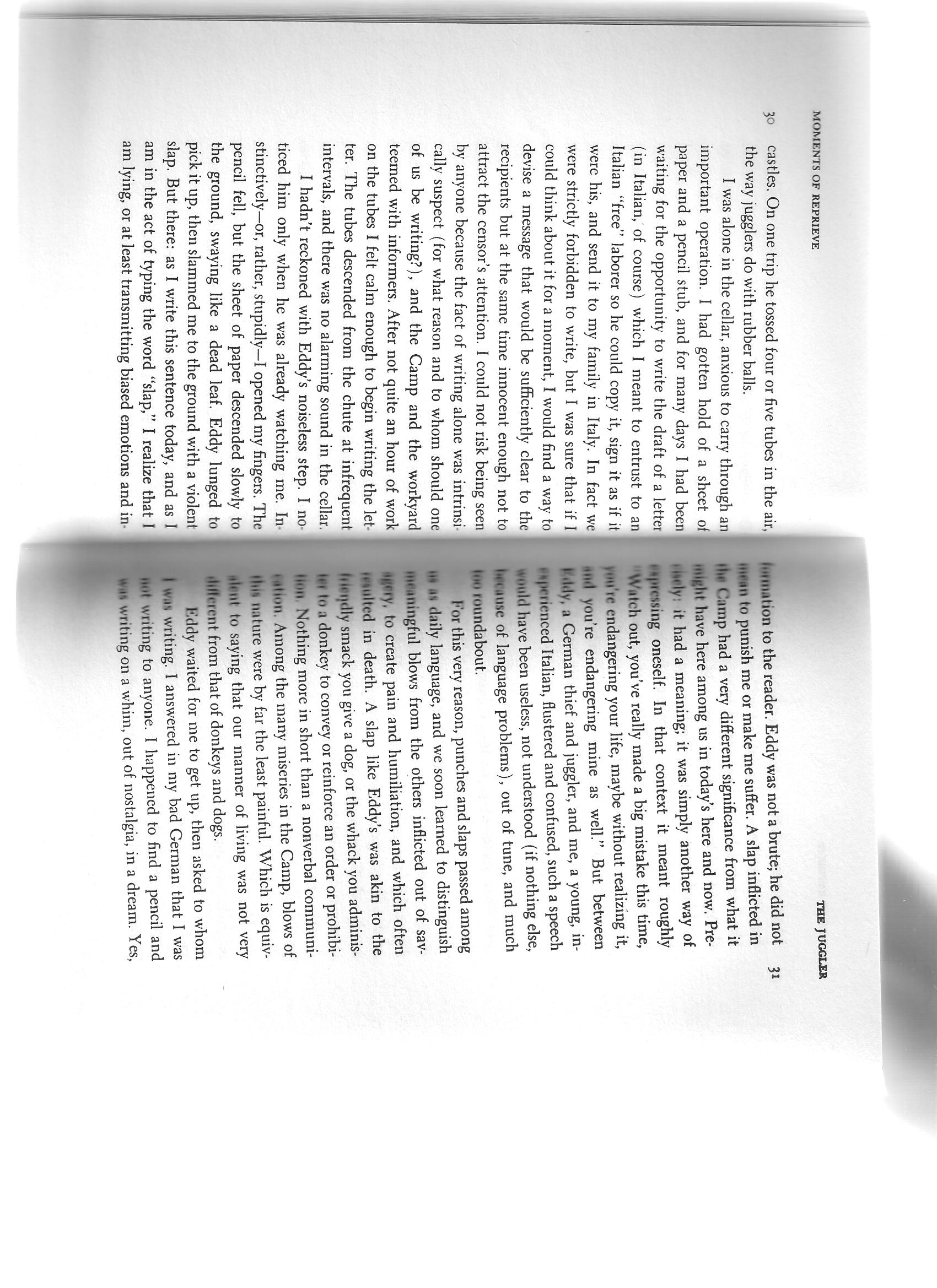 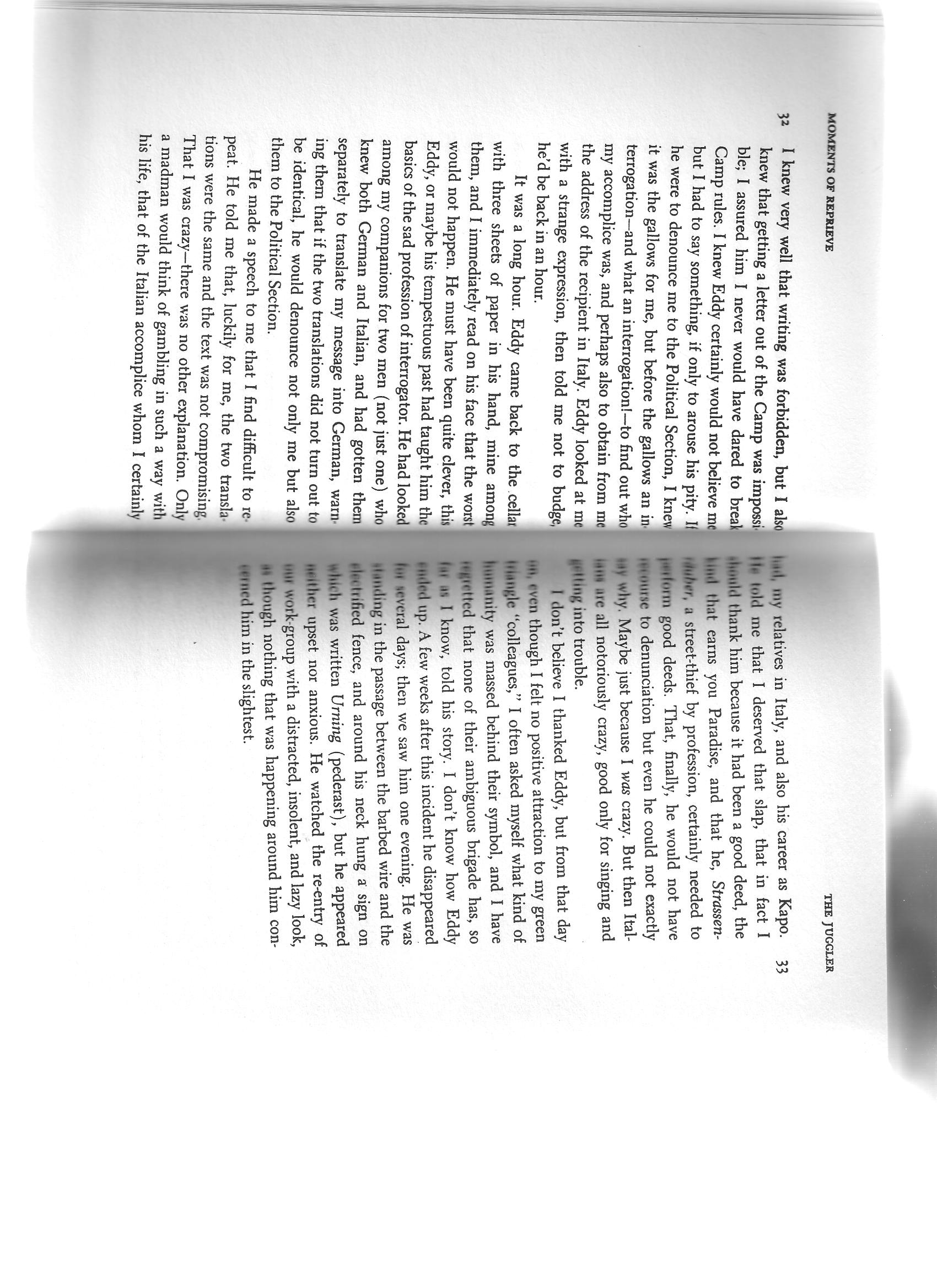 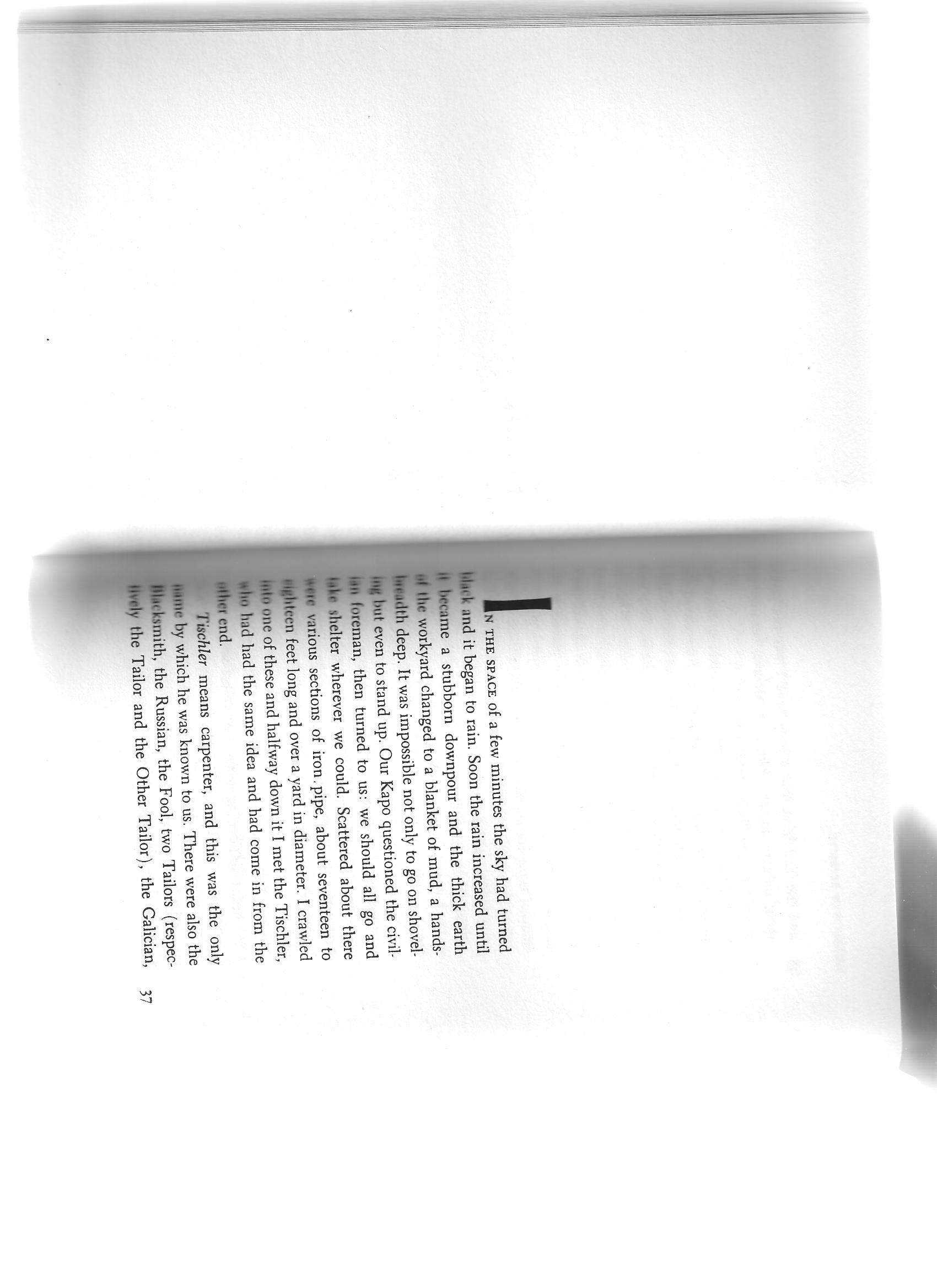 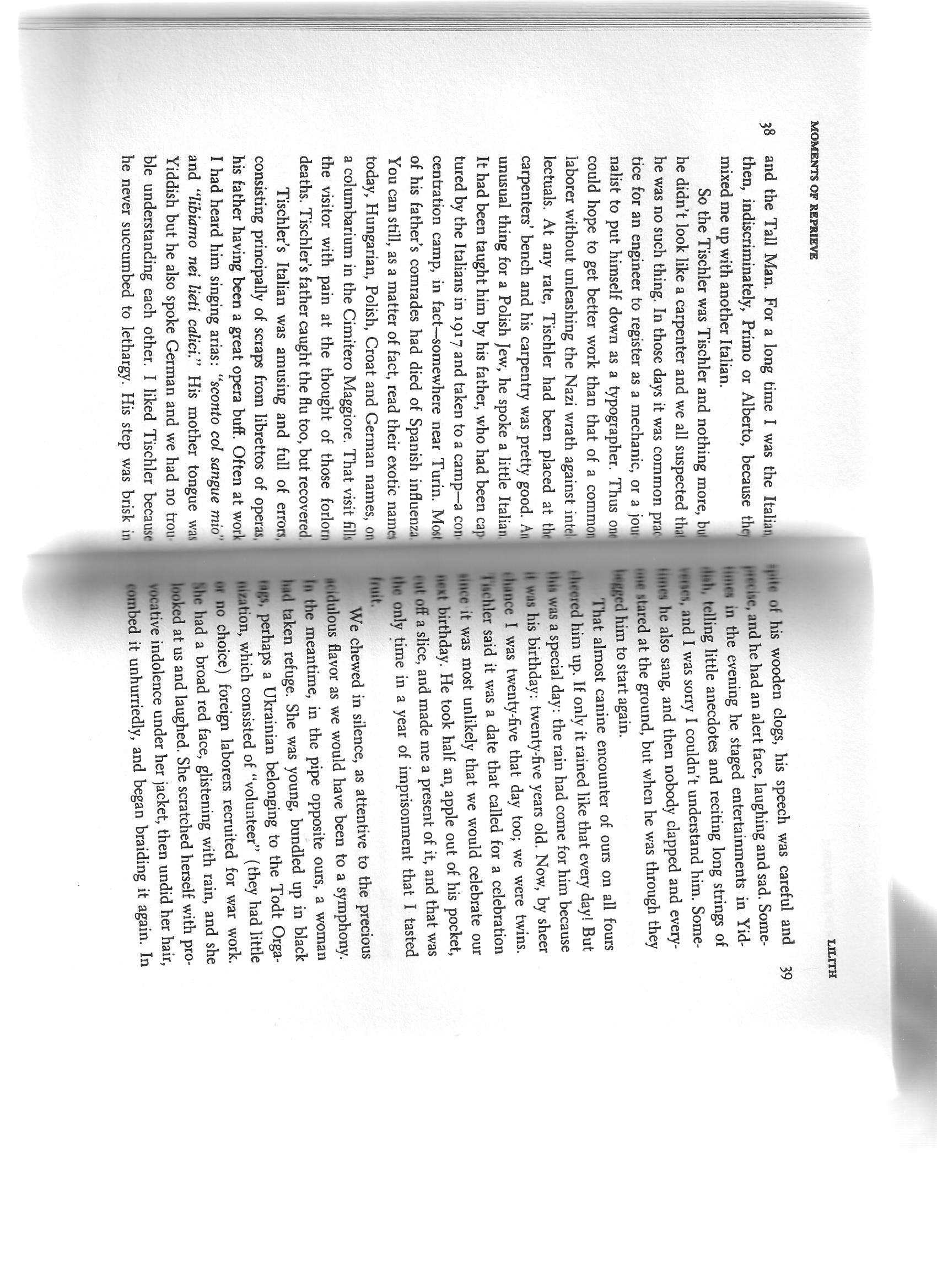 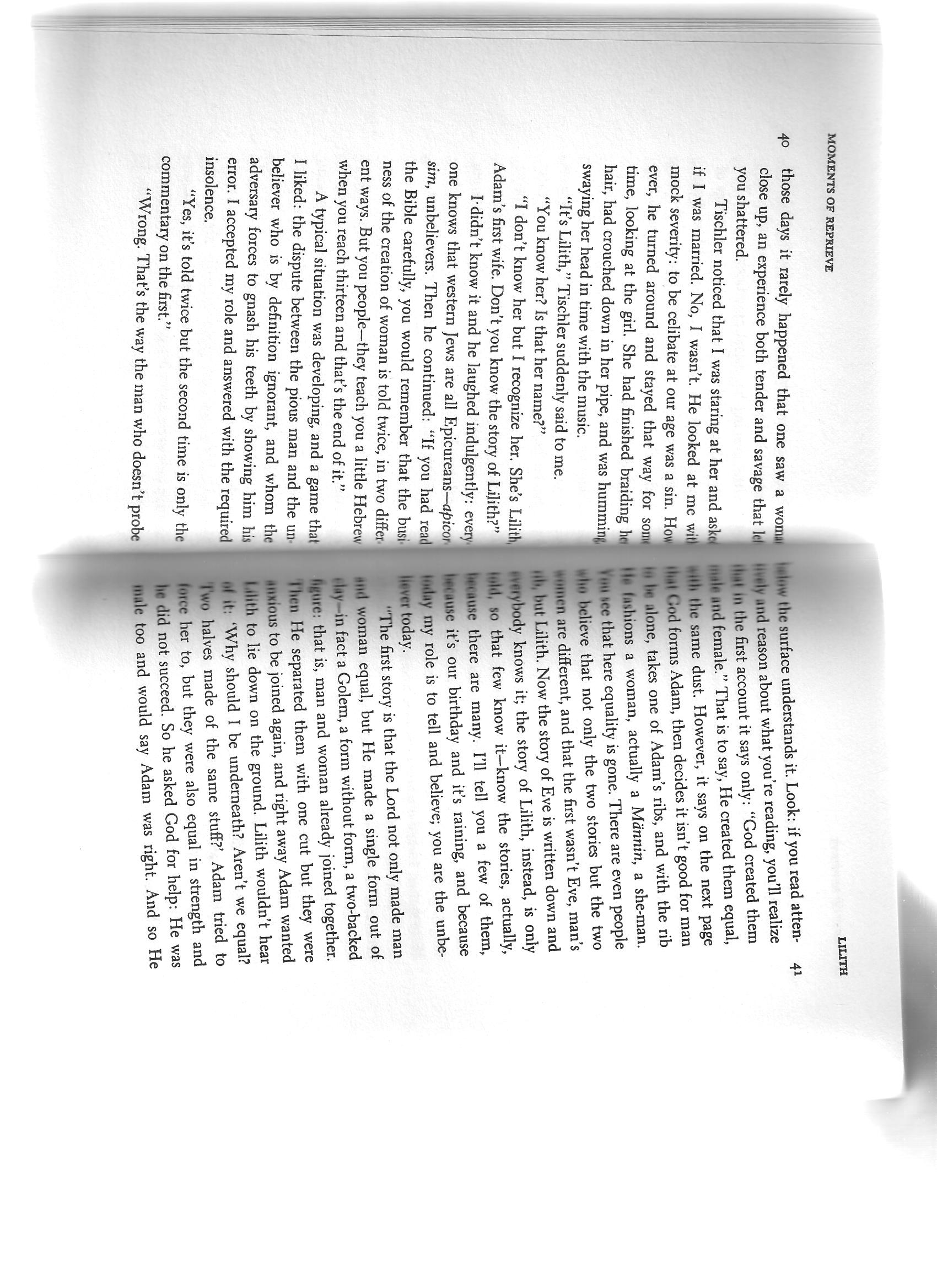 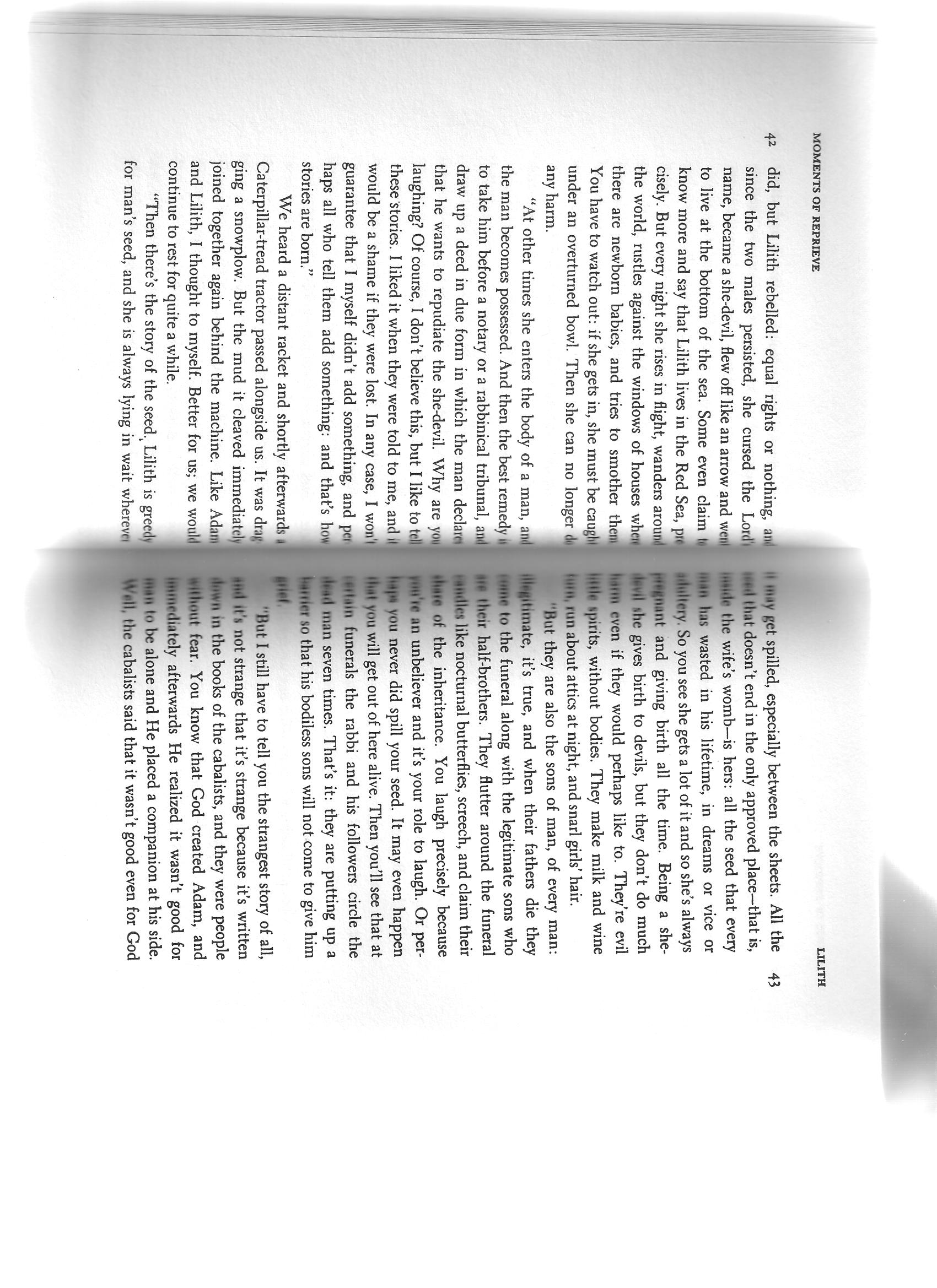 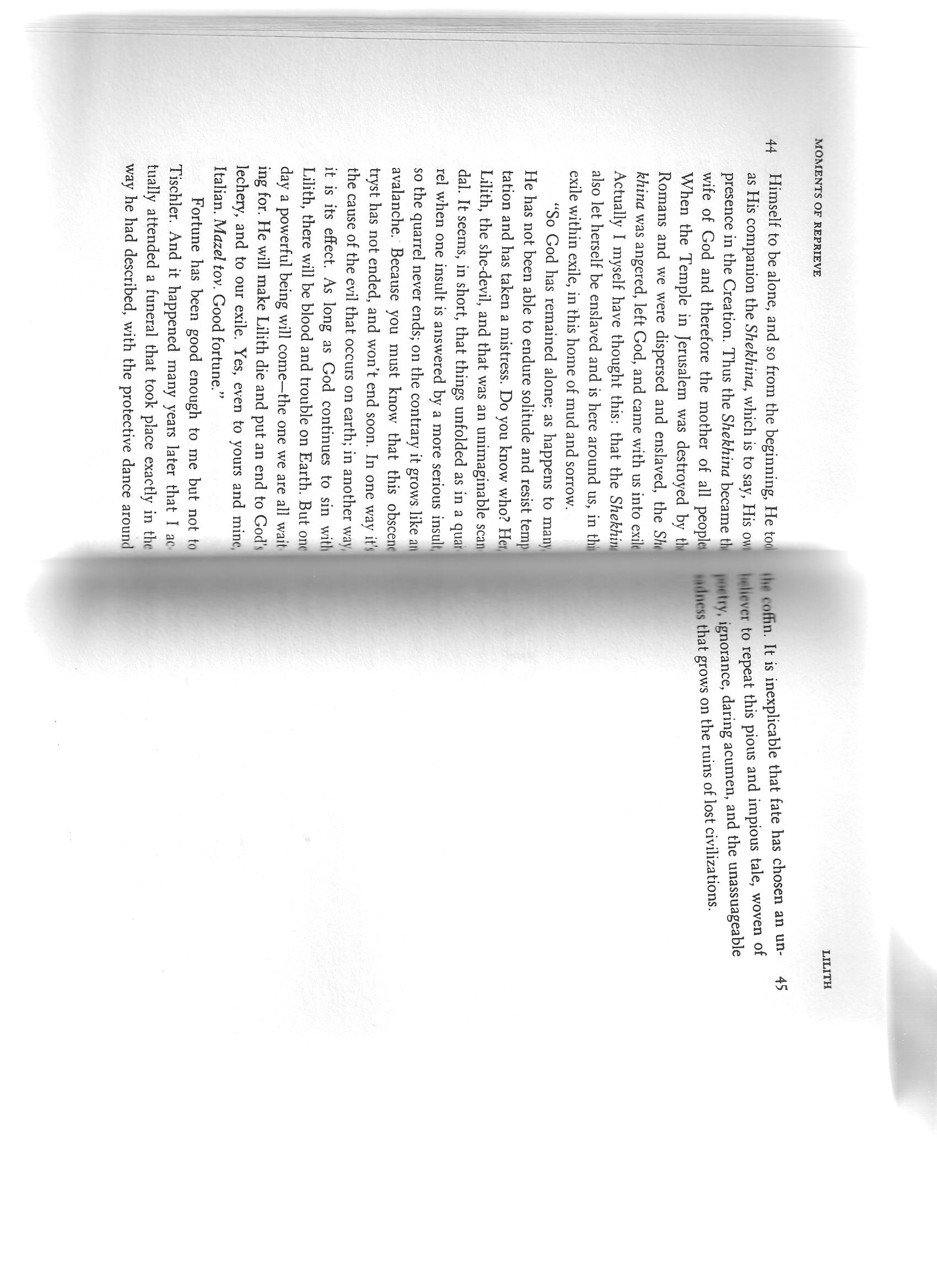 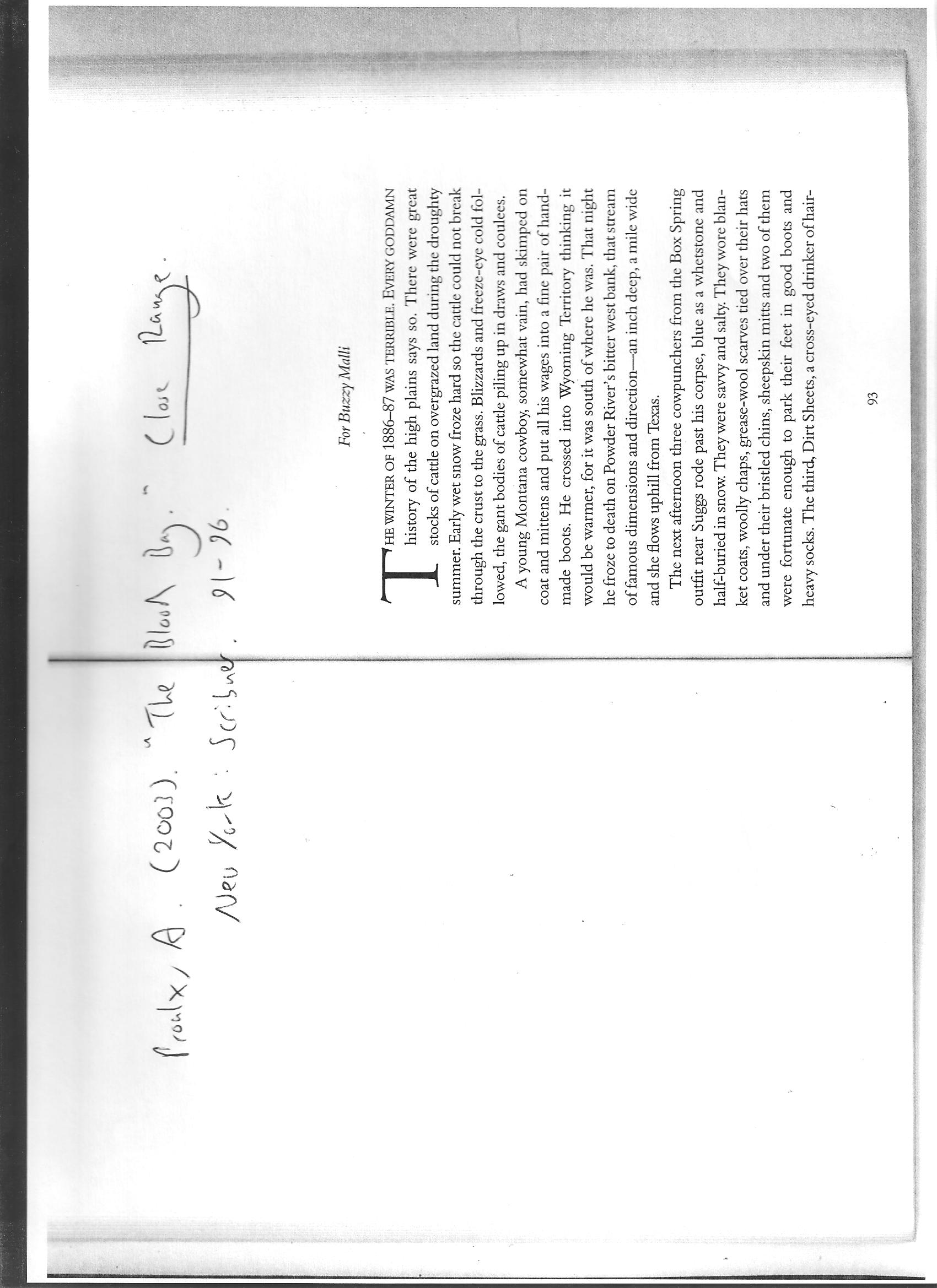 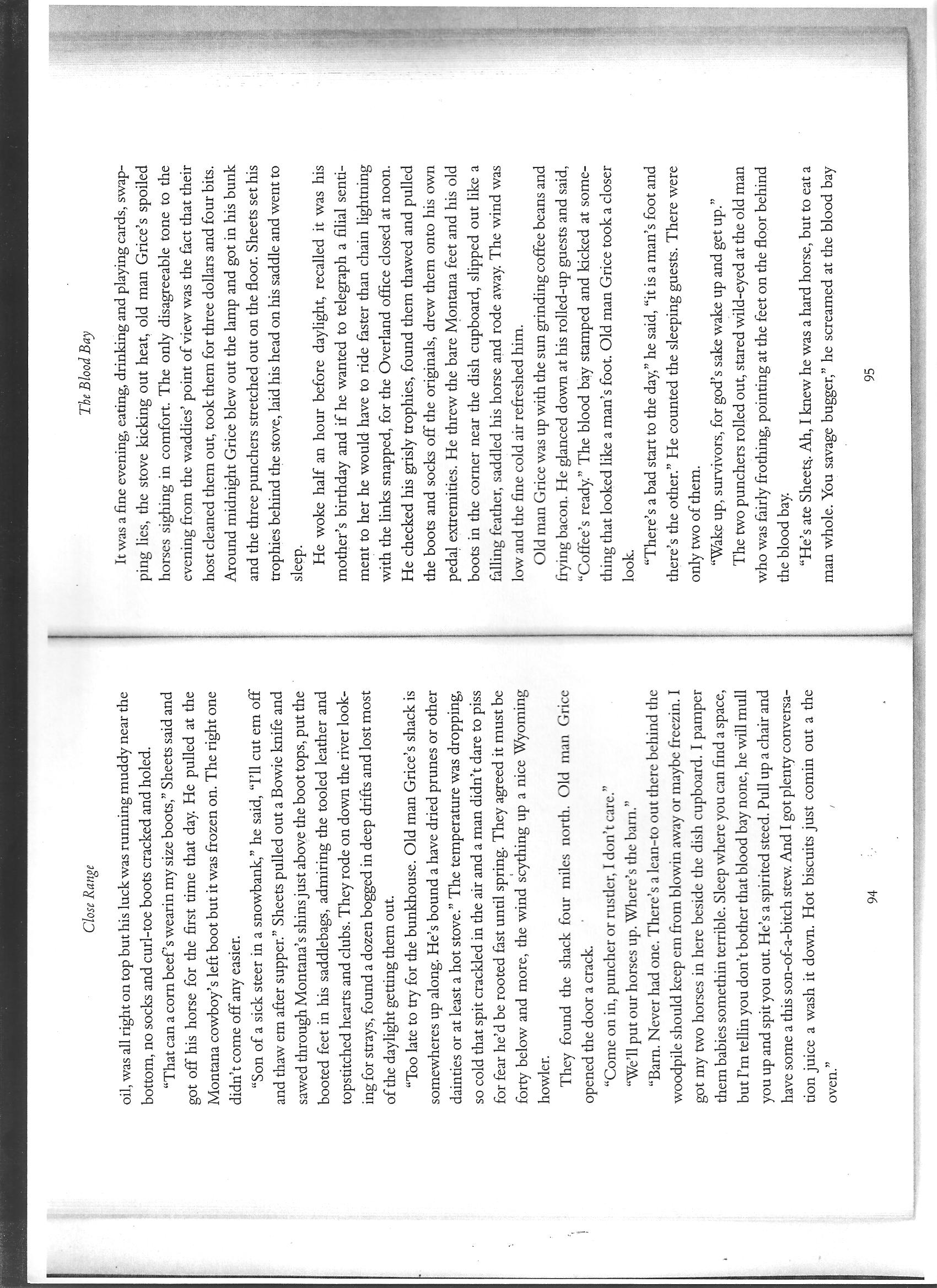 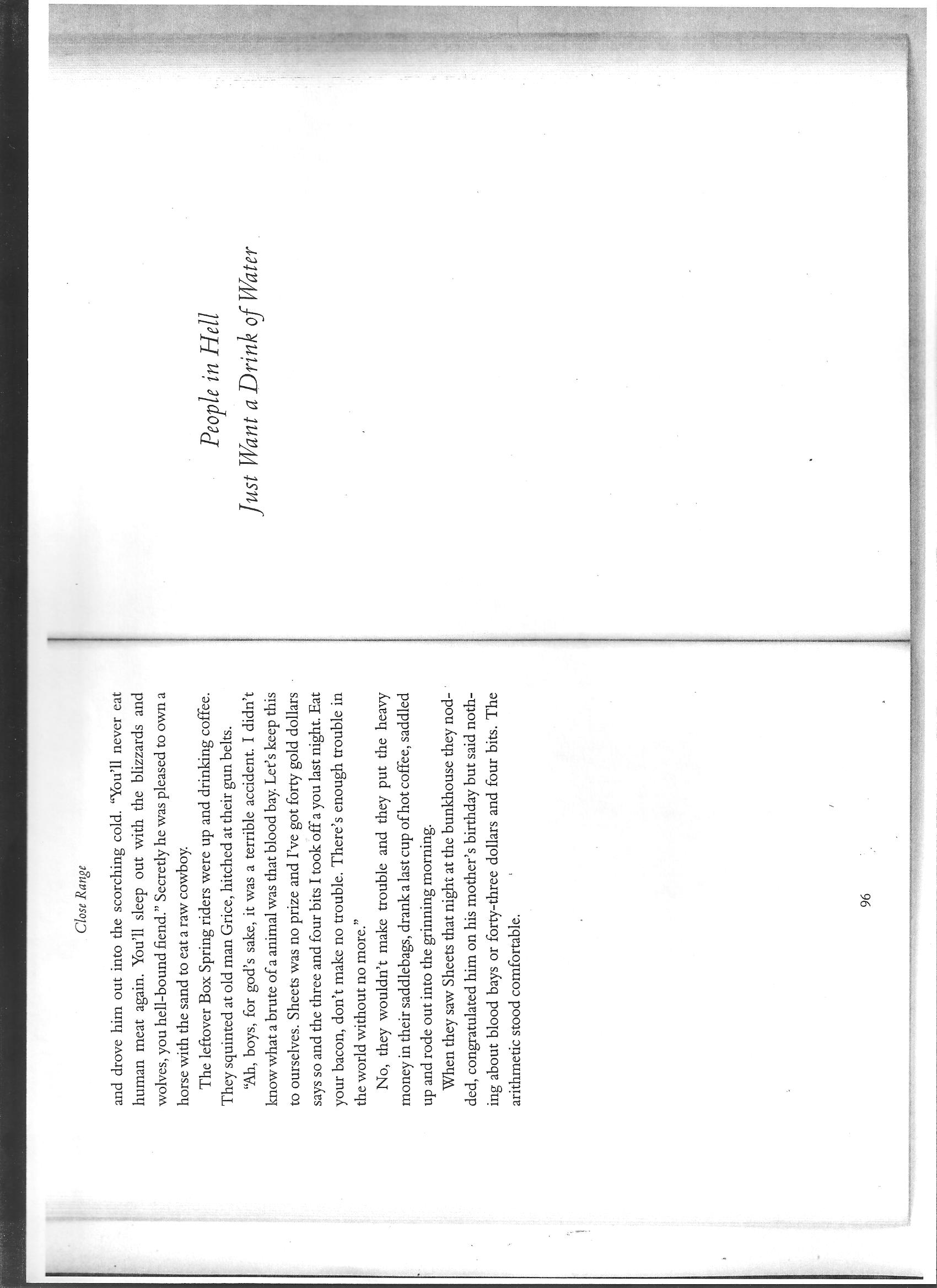 AuthorTitleMarxismFeminismAestheticsMetaphorMargaret Atwood“Voice”“Salome was a Dancer”YYYYYYYAngela Carter“The Tiger’s Bride.” The Blood Chamber.  London:  Virago.(Y)YYYPrimo Levi“The Juggler” (1985)“Lilith” (1985)Both from Moments of Reprieve.  Trans. Ruth Feldman. London:  Abacus Y(Y)(Y)YYYYAnnie Proulx“The Blood Bay.”  Close Range.  YYY